Publicado en Barcelona el 31/03/2020 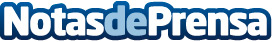 La Fundación que preside Demetrio Carceller Arce dona 30.000 litros de agua a centros sanitarios y socialesLa Fundación Damm mantendrá el abastecimiento mientras dure la crisis sanitaria por el COVID-19Datos de contacto:DAMM902 300 125Nota de prensa publicada en: https://www.notasdeprensa.es/la-fundacion-que-preside-demetrio-carceller_1 Categorias: Nacional Medicina Solidaridad y cooperación Otras Industrias http://www.notasdeprensa.es